Data stagingPerformance and scalabilityAddressed by separate data-staging service (cache-only service)Client tools (arcp extension, sync+async)Potentially hot files (job hints?)Cephs no problemGpfs? Lustre? Independent disks?Cache technologies:Shared FSIndependent local disks (NFS)Squid?Cvmfs ? Objectstores - investigate the architecture/workflow/feasibility Data Management/RucioProof of concept for Rucio+datadelivery+2ARC-CE clustersdemonstrator Use cases:Single user (small organization) with remote dataHPCs with dedicated-to-user (generic) storage, sharedfs or ceph (http)Proposal for a new project (data lake/ocean)Cache SE:Publishing contents to Rucio, mostly done - need to be synced with xcacheDiscuss the job brokering and implement in pandaQualification taks?SE with ceph/object store ...Use cases:HPCs without SESmall sitesT3sDiskless T2sCache sites:Without shared FS - pilot mode - xrootd cache - xcache (analogous to squid) ARC cache + pilots - access on WNs - cache on demand - jobs request transfer on delivery service Suggestion: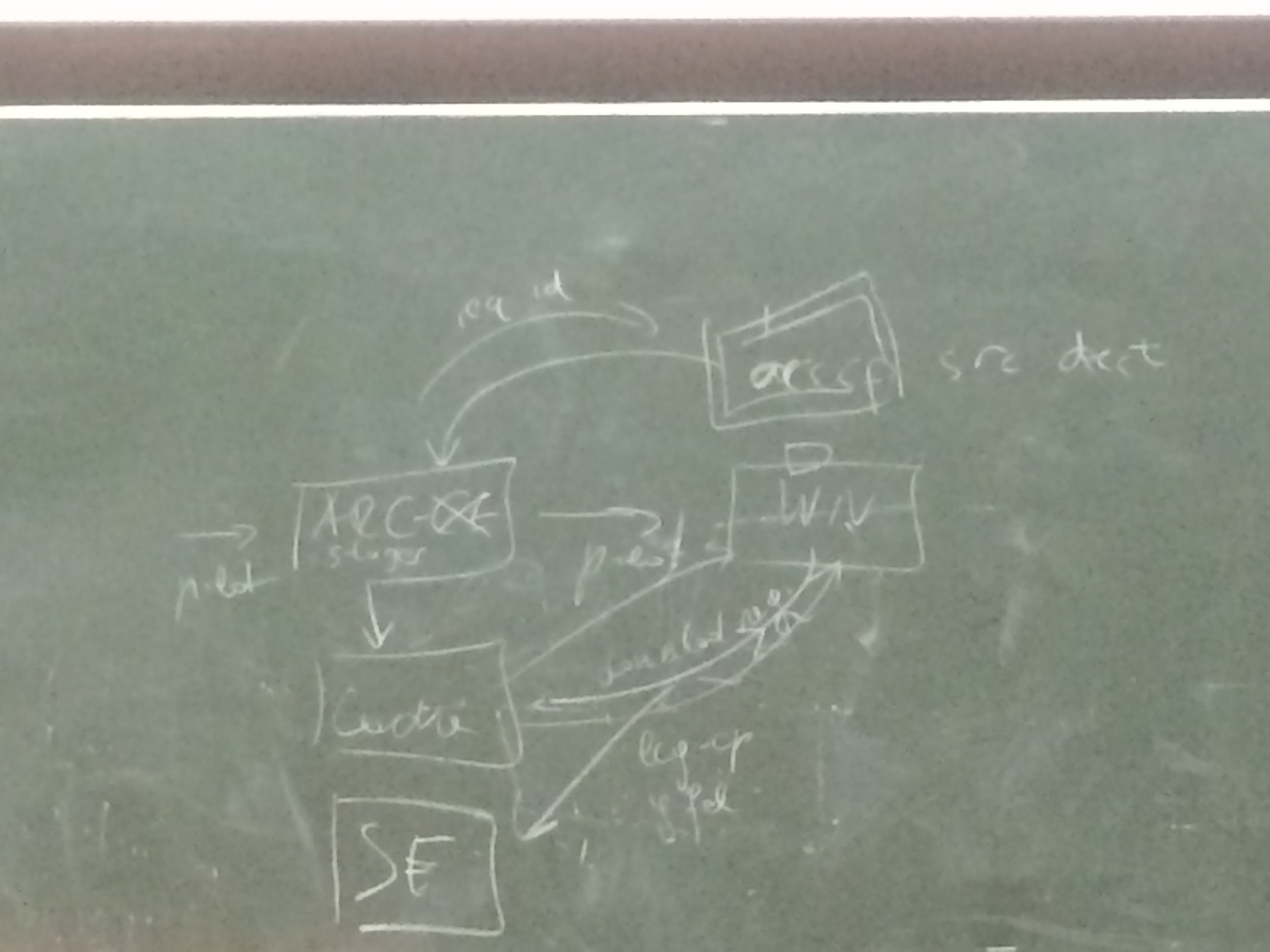 arccp contacts ARC-CE that contacts cache to get file, so arccp will be extended to check cache, if not there, will download the file(s).fts way. Current implementation is asynchronous Check packaging for arccp and arccache service onlyNew command instead of arccpSOAP is (more or less?) ready for useREST we can think out for the futureShared FS...Without shared FSCopy to cache ...Copy to scratch ...SynchronousAsynchronousPolling, process waiting for i/o - some check status ServiceA-REXReduced service - dont install arc-ce as arc-ce, just a service to have cache as a service. For e.g. condorCEOutputs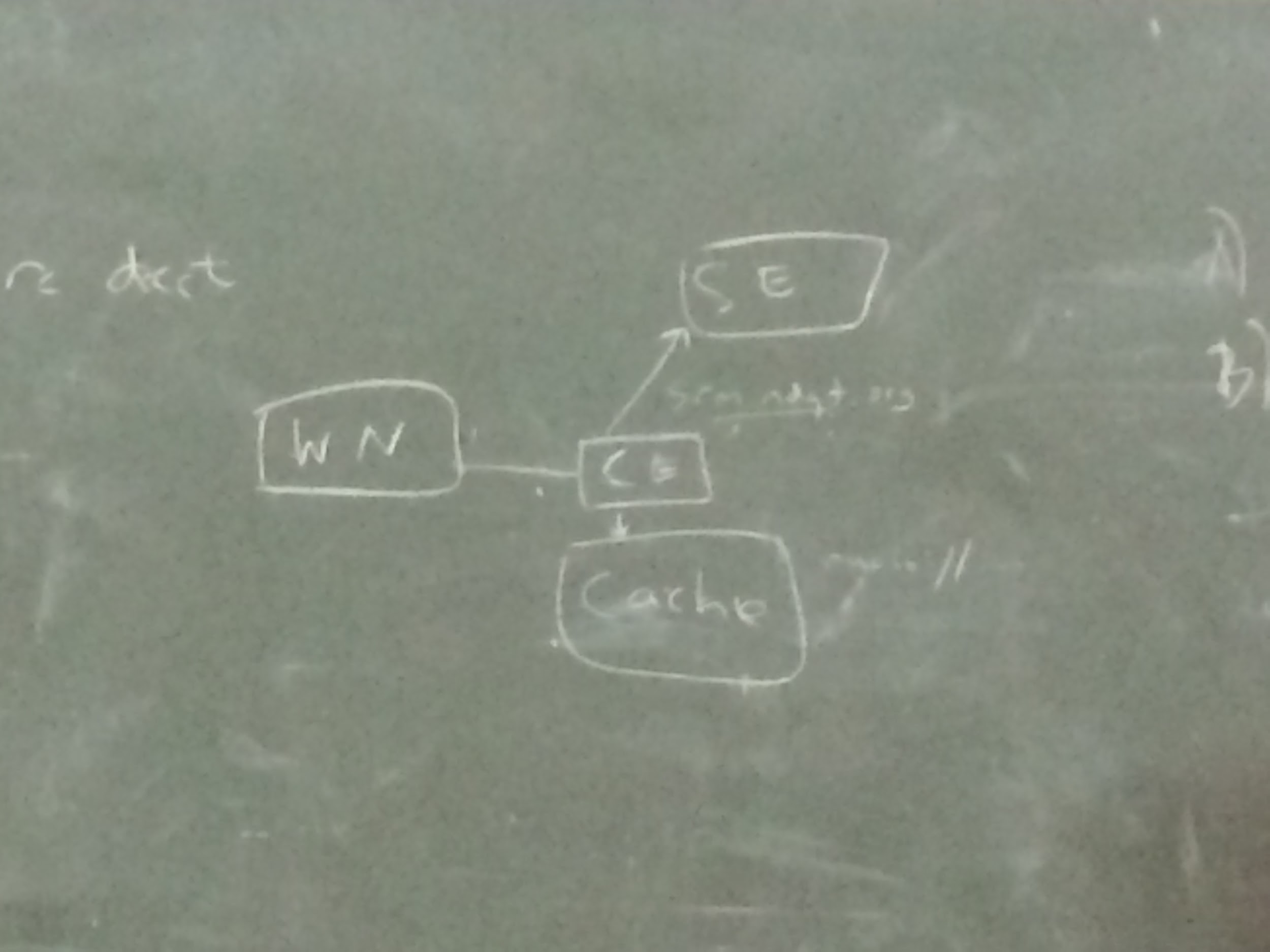 Simple case without registrationATLAS case: register as rucio